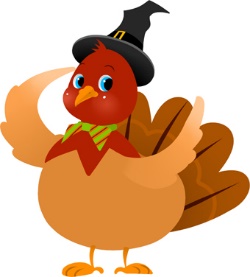 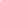 Mrs. Roten’s Weekly NewsletterNovember 16 – 20, 2020Information and Reminders:*Information about assignments for E-Learning Days next week will be sent home Thursday.*All money sent to school MUST be in a labeled envelope or Ziploc bag. *Please initial or sign the behavior sheet each night.  It is in your child’s binder.*Envelope fundraiser has begun.  This will last throughout the school year.*Please look for a letter soon explaining how your child can read books and take AR tests at home through our Accelerated Reader program. Books can be accessed and read online through this program.Important Dates:*Friendsgiving Pre- sell of popcorn and pizza will be Nov.12-Nov. 18th.  *Friendsgiving will be Friday, November 20th.  Students may bring drinks or purchase through our Snack Shack.  *Cookie Dough fundraiser ends November 18th. *Monday-Tuesday, November 23rd and 24th:  E-Learning Days – Students will not come to school, but will learn virtually on these days.Wednesday-Friday, November 25th-27th: Thanksgiving Holidays (NO SCHOOL)THIS WEEK IN:READING/LANGUAGE ARTS:*Story: The Big Circle*Phonics skills: long o with silent e (ex. ride, kite); contractions*Comprehension skill: Author’s Purpose*Grammar skill: Proper Nouns: Days, Months, and Holidays*Spelling words:  stone, hose, woke, rose, those, bone, rode, home, joke, hope*Sight words:  inside, there, now, together, down*Continue to practice reading the “Kindergarten Sight Words” and “Unit 1 Sight Words” if your child did not make a 100 on those words.  The list is in the binder. If I sent home flashcards for those words, please practice. Also, please begin practice reading Unit 2 words at home.  This list is on the same sheet in the binder.*Reading homework sheet (front and back) is due Friday. Parent needs to sign each section as it is completed.  MATH:Unit 3: Addition and Subtraction to 20-Fact Families, Doubles, and Near Doubles contdSCIENCE AND SOCIAL STUDIES:*The First Thanksgiving/Pilgrims and Indians*TurkeysTESTS THIS WEEK:*Friday: Reading Test